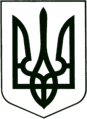 УКРАЇНА
МОГИЛІВ-ПОДІЛЬСЬКА МІСЬКА РАДА
ВІННИЦЬКОЇ ОБЛАСТІ  РІШЕННЯ №963Про внесення змін до рішення виконавчого комітету міської ради від 28.09.2022 №316 «Про затвердження Програми ____________________________________________________________________________________________________на 2022-2024 роки» зі змінами           Керуючись ст.26 Закону України «Про місцеве самоврядування в Україні», відповідно до постанови Кабінету Міністрів України від 11.03.2022  №252 «Деякі питання формування та виконання місцевих бюджетів у період воєнного стану», рішенням виконавчого комітету міської ради від 28.09.2022 №316, рішенням виконавчого комітету міської ради від 11.10.2022 №348, рішенням 38 сесії міської ради 8 скликання від 22.11.2023 №885, -    міська рада ВИРІШИЛА:1. Внести зміни до рішення виконавчого комітету міської ради від 28.09.2022 №316 «______________________________________________________________ на 2022-2024 роки» зі змінами, а саме в додатку до рішення:- в «Паспорт Програми «_________________________________________» в колонці 3 таблиці після слів «___________________» доповнити словами «Квартирно-експлуатаційний відділ м. Вінниця», в колонці 6 таблиці суму «3600000 грн» замінити на суму «3900000», суму передбачену на 2024 рік «1000000 грн» замінити на суму «1300000», в колонці 6.1. суму «3600000 грн» замінити на суму «3900000», суму передбачену на 2024 рік «1000000 грн» замінити на суму «1300000»;- в розділі I. Програми «Загальна характеристика Програми» в абзаці третьому після слів «__________________» доповнити словами «а також Квартирно-експлуатаційний відділ м. Вінниця»;- розділ III. Програми «Мета Програми» доповнити реченням наступного змісту «Також оплата комунальних послуг та енергоносіїв спожитих __________________________________________________»;- в розділі «IV. Обґрунтування шляхів і засобів розв’язання проблеми, обсягів та джерел фінансування, строки виконання Програми» четвертий абзац після слів «навчальних зборів)» доповнити реченням наступного змісту «А також оплата комунальних послуг та енергоносіїв спожитих _______________________________», в таблиці «Ресурсне забезпечення Програми «Розвитку та вдосконалення _________________________________» на 2022-2024 роки» суми передбачені в колонці на 2024 рік «1000000 грн» замінити на суми «1300000», суми зазначені в стовпчику «Всього витрат на виконання Програми» «3600000 грн» замінити на суми «3900000»;- в розділі V. Програми «Напрями діяльності і заходи Програми» в абзаці першому після слів «несення служби» доповнити словами «а також оплата комунальних послуг та енергоносіїв, що здійснюється через Квартирно-експлуатаційний відділ м. Вінниця»;- в розділі VIII. «Система управління та контролю за ходом виконання Програми» абзац другий після слів «________________» доповнити словами «та Квартирно-експлуатаційний відділ м. Вінниця»;- додаток до Програми «Розвитку та вдосконалення _____________________ на 2022-2024 роки» викласти у новій редакції згідно з додатком, що додається.Все решта залишити без змін.2. Контроль за виконанням даного рішення покласти першого заступника міського голови Безмещука П.О. та на постійну комісію міської ради з питань фінансів, бюджету, планування соціально-економічного розвитку, інвестицій та міжнародного співробітництва (Трейбич Е.А.).        Міський голова                                                 Геннадій ГЛУХМАНЮК                                                                                                                                                                      Додаток                                                                                                                                                                      до рішення 41 сесії                                                                                                                                                                   міської ради 8 скликання                                                                                                                                                                 від 23 лютого 2024 року №963                                                                                                                                                                                    Додаток до Програми                                                                                                                                                                                    затверджений рішенням                                                                                                                                                                                     виконавчого комітету міської ради                                                                                                                                                                                  від 28.09.2022 №316    Розвитку та вдосконалення ____________________________________________________________________          на 2022-2024 роки                            Секретар міської ради                                                                            Тетяна БОРИСОВАВід 23 лютого 2024 року  41 сесії      8 скликання№з/пПерелік заходів ПрограмиСтрок виконання заходуВиконавціДжерела фінансуванняОрієнтовні обсяги фінансування (вартість), грнОчікуваний результат1.______________2022-2024   роки___________Бюджет Могилів-Подільської міської територіальної громади24000002.______________2022-2024   роки___________Бюджет Могилів-Подільської міської територіальної громади6000003.Оплата комунальних послуг та енергоносіїв2023 рік2024 рік___________Бюджет Могилів-Подільської міської територіальної громади600000300000Всього бюджет   Могилів-Подільської міської територіальної громади:39000002022 рік10000002023 рік16000002024 рік1300000